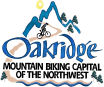 Oakridge Economic Development Advisory CommitteeWednesday October 11, 2023 at 5pmAGENDAWelcomeRoll CallPublic CommentOld BusinessOpportunities through Business OregonNew BusinessApproval of Minutes from last meetingGrant opportunity updatesReview of Towerpoint OIP offerOakridge-Westfir Chamber of Commerce updatesOakridge Economic “Summit” November 9th from 12-4Willamette Pass Ski Resort updatesOregon Infrastructure Summit report  https://theoregonsummit.com/Oakridge Trails Alliance OIP LeaseNext Meeting: Wednesday November 8th at 5pm (every 2nd Wednesday at 5pm)?Meeting Information:Hybrid meeting in-person City Hall conference room (48318 E. 1st Street) and via Zoom link:   https://us02web.zoom.us/j/3664311610 Or dial 669-900-9128, and then enter Meeting ID#  366 431 1610